The Complex Shoulder: A Different Approach to a Common Pain 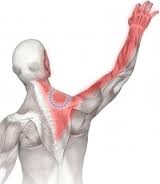 Course Description:“My shoulder hurts.” Shoulder pain is a common problem which can originate from many different areas of the body making this simple complaint one of the hardest to treat.  This course is designed to help attendees to incorporate evidence-based treatment in the management of complex shoulder patients in order to more quickly and efficiently treat your everyday shoulder patient. The course is designed to look past traditional special tests and rotator cuff strengthening in order to assess postural and mechanical issues that are often the underlying cause of the pain. During this course you will learn to identify dysfunctions, perform differential diagnoses, and utilize thoracic manual therapy and scapular proprioceptive neuromuscular facilitation (PNF). Course instruction includes lecture, lab, and case studies in order to integrate the knowledge that you have learned.Course Instructors: (Please see attached CV)Jamie Partridge, PT, DPT, OCSSarah Lohmann, PT, DPT, OCSCourse Date: October 18, 2014Course Location: The Fontana Center: 709 Kaliste Saloom Rd, Lafayette, LAPlease park behind the facility on the day of the courseCourse Objectives-Brief review of anatomy and arthrokinematics of shoulder girdle complexDiscuss differential diagnosis for shoulder pathologies and review of systems. Review current literature regarding evidence based practice for treatment of shoulder painIdentify postural dysfunctions which contribute to shoulder pathology and demonstrate appropriate treatment strategiesDiscuss fundamentals of manual therapy and review techniques for shoulder, scapula, and thoracic spineCourse Outline:7:30-8:00 		Registration8:00-830          	Introduction and AnatomyReview of course objectives and review of shoulder, scapular, and thoracic anatomy and arthrokinematics8:30-9:30          	Differential Diagnosis of the shoulderDiscussion of a comprehensive review of systems and red flags related to shoulder pain, including how to rule in/out alternative diagnoses and make appropriate referrals.9:30-9:45		Break9:45-10:45		Review of current literature Review of current literature regarding shoulder pain and the use of manual therapy, core stability, and postural dysfunction10:45-11:45     	Postural dysfunction lectureOutline for assessment of postural issues that may be contributing to shoulder pain11:45-12:15 		Lunch on your own: Fast food restaurants near by12:15-1:15 		Postural Dysfunction LabPractical application of postural assessment including strength testing in posterior shoulder girdle, scapular kinesis testing and thoracic screenings  1:15-1:45:          	Fundamentals of manual therapy Review of manual therapy principals, applications and contraindications 1:45-2:00: 		Break2:00-4:00:		Manual Therapy LabThoracic mobilizations and manipulations, shoulder mobilizations, and scapular PNF patterns for muscle retraining. 4:00-5:00		Case studies and Wrap-up/Course Review	Case studies will be based on patients seen in our clinic and allow participants the opportunity to integrate the knowledge used in diagnosis and treatment of patient cases. 